Ausschreibungstext CUW 10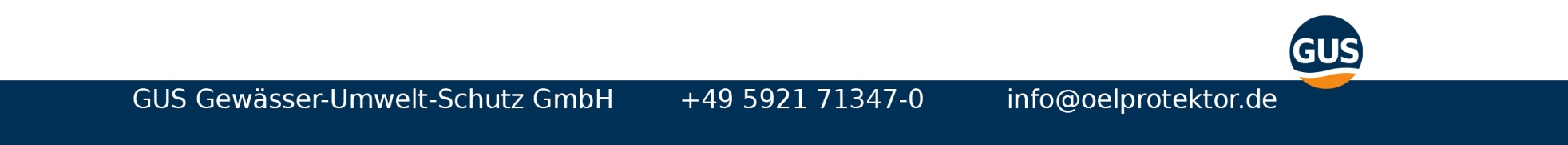 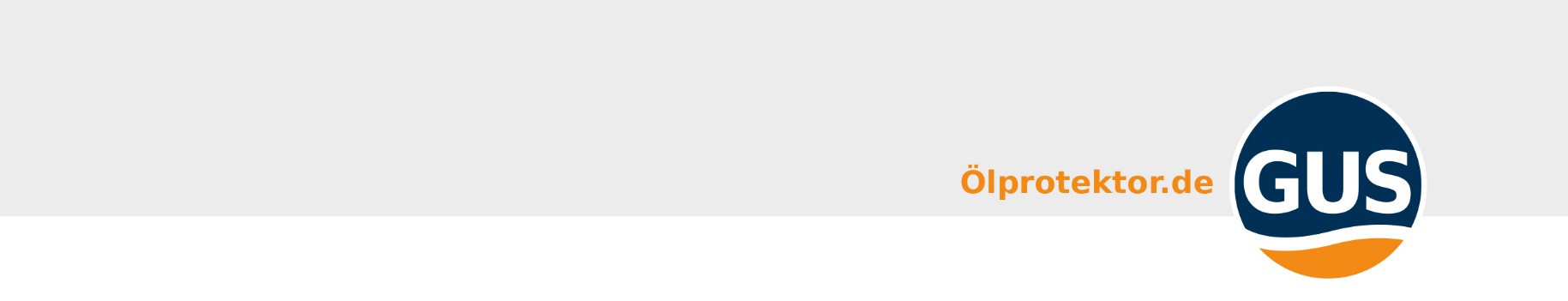 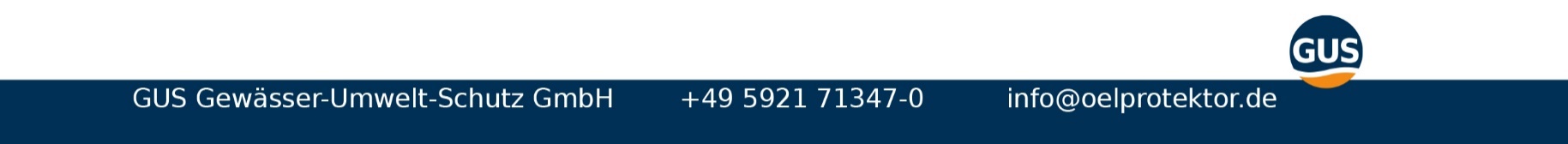 PosStkCUW 10 ÖlprotektorEP EuroGPEuroAbmessungen (HxBxT):	35 x 1750 x 850 mmWannenfläche:		1,49 m²Fassungsvermögen:	5,8 Liter ÖlTragfähigkeit der mitgelieferten Füße: 400 kgEdelstahl-Auslaufstutzen, 20mm AußendurchmesserKälte- und Klimaaußengeräte, die ölgeschmierte Kompressoren enthalten, verfügen über einen mit Kältemittel gefüllten Kältekreislauf. Im Kältekreislauf herrschen Kälte-mitteldrücke bis zu 40 bar. Bei einer Leckage strömt mit dem Kältemittel das Öl aus und würde eine Grundwasserverseuchung verursachen. Eine normale Auffang-wanne würde bei Regen überlaufen und das Wasser-Ölgemisch ins Erdreich gelangen lassen.Der Ölprotektor ist ein geprüftes Auffangsystem für darauf aufgestellte Kälte- und Klimaanlagen und verhindert entsprechend den rechtlichen Anforderungen, dass in den Ölprotektor gelaufene Öle, Wassergefährdungsklasse eins bis drei (WGK1-WGK3), bei Regen ausgespült werden. Im Ölprotektor befindliche Öle werden durch einen inte-grierten Ölabscheider zurückgehalten und erfüllt somit die Anforderungen nach WasgefStAnlV. Der Ölprotektor ist ebenso für andere Maschinen und Geräte, die mit Öl gefüllt sind und außen aufgestellt werden, geeignet.Das patentierte System des Ölprotektors arbeitet mit einem Ölabscheider mit Rück-spülkammer. Durch diese Rückspülkammer wird verhindert, dass Ölreste bei ausge-trockneter Wanne bis zum Auslauf vordringen können. Bei einsetzenden Regen füllt sich die Rückspülkammer dreimal schneller als der Rest der Wanne und spült sich in Richtung Auffangwanne frei. Der Abfluss ist so dimensioniert das der stärkst mögliche Dauerregen (lt. Deutschen Wetterdienst) sicher abgeführt wird. Die Spaltmaße innerhalb des Ölabscheiders sind so dimensioniert das eine optimale Ölabscheidung bei maximaler Durchflussmenge erreicht wird. Die gelaserte Kantenglättung garantiert zusätzlich den maximalen Abscheidegrad.Die dazu gehörenden Aufnahmen / Füße verbinden das Klimaaußengerät o.ä. mit dem Ölprotektor und dem Befestigungssystem für Wandmontage oder Bodenaufstellung. Die variablen Abmessungen und die große Anzahl von Standardgrößen erlauben die Installation von Verflüssigungssätzen und Maschinen vieler namhafter Hersteller und ermöglichen die Installation auf handelsüblichen Aufstellbalken, Schwingungsdämpfern und Wandkonsolen. Für die Standardgrößen (CUW-1 bis CUW-10) sind die Füße im Lieferumfang enthalten. Für Sondermaße werden bei Bedarf optional Aufstellsockel angeboten.Der Ölprotektor ist ein Sicherheitssystem aus Edelstahl 1.4301 mit der Materialstärke von 1,5 mm. Gefertigt wird nach EN ISO 9445 und wird vom Hersteller bei Bedarf bestätigt (EN10204 Werksprüfzeugnis). Zum Schutz vor Korrosion wird der Protektor abschließend vollflächig gebeizt.Mit dem Ölprotektor werden die Anforderungen nach § 62g ff. des WHG (Wasserhaus-haltsgesetz) und der AwSV (Anlagenverordnung) erfüllt.Optionales Zubehör erhältlich:LaubschutzgitterHeizmatten und Thermostat in IP65 / UV-beständig für GanzjahresbetriebSockelpodeste zur Aufstellung im ÖlprotektorWerkstoff: Edelstahl 1.4301Verarbeitung: Schweißungen nach DIN EN 9606-1Die technische Dokumentation umfasst die Installationsanweisung mit den technischen Daten, Wartungshinweisen, Inbetriebnahmeinformationen sowie Angaben über die elektrische Ausrüstung, Ersatzteile und Kundendienst.Produktbezeichnung: CUW-10Bezugsnachweis: GUS Gewässer-Umwelt-Schutz GmbH, 48529 Nordhorn